                                                                                                                Juliet 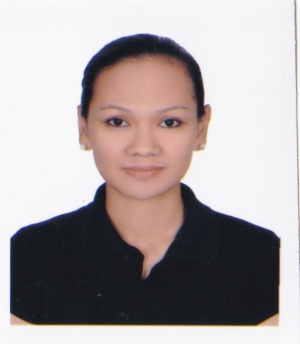 E-mail: Juliet.382981@2freemail.com OBJECTIVE:To be a part of the company with environment conductive for personal enlistment, intellectual growth, career advancement and attains a position that would offer satisfaction and channels for application of knowledge.PERSONAL DETAILS:Date of Birth				:		18 July 1981Age					:		36Place of  Birth			:		Gerona Tarlac, Phils.Height 				:		5’Religion				:		Roman CatholicSex					:		FemaleCivil Status				:		Married Language				:		English, Arabic, FilipinoEDUCATIONAL BACKGROUND:COLLEGE / UNIVERSITY: Tarlac College of AgricultureBS PsychologyUndergraduateSECONDARY: Gerona Junior College,Gerona, Tarlac City(S.Y. 1997) PRIMARY: Pinasling Central Elementary School Gerona Tarlac City(S.Y. 1993)WORK EXPERIENCES:Spa ReceptionistAl Ain Rotana HotelNovember 2013- December 2017Gym ReceptionistGolden Sports Centre Al AInAugust  2011- September 2013Cashier / ReceptionistAladdin Rectaurant LLCJune 2007- June 2011Line Operator / Quality Assistant OperatorSanyo Semiconductors Manufacturing PhilippineSeptember 2006- May 2007Quality Assistant OperatorInternational Wiring Systems Philippines.September 2005- September 2007KEYWORD SUMMARY:Self Motivated.Knows how to interact with people.Enjoys  hard work and job timings.Patient and trustworthy.I hereby certify the above details are true and correct based on my knowledge and belief.